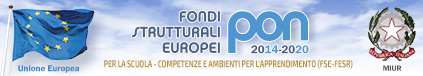 Istituto Comprensivo Statale “Giovanni Pascoli”Via Puglie, 1 - 87076 Villapiana (CS) Tel.e fax:0981/505051Mail:CSIC82300V@struzione.it - Pec:csic82300v@pec.istruzione.itSito Web: www.comprensivovillapiana.gov.itCF: 94006130788 - Cod. Mecc. CSIC82300VRELAZIONE FINALE DELLA CLASSE_________________________________ANNO SCOLASTICO 2016/2017PRESENTAZIONE DELLA CLASSELa classe è composta da _________alunni (_______femmine e ________ maschi).Sono presenti / non sono presenti _______ alunni diversamente abili e _______alunni con DSA.Sono presenti / non sono presenti _______ alunni stranieri alfabetizzati / da alfabetizzare, con  P.S.PIn data__________è stato inserito l’alunno _________________________________ proveniente da _______________                  In data__________ l’alunno ____________________________________ si è trasferito ad altra scuola.SITUAZIONE DELLA CLASSEGli allievi hanno mostrato nei confronti delle materie un atteggiamento: Molto positivo   positivo abbastanza positivo    accettabile    talvolta negativoe una partecipazione: produttiva    attiva    generalmente attiva    accettabile     talvolta negativaLa  preparazione è:  soddisfacente    accettabile    globalmente eterogenea     complessivamente accettabile                   non ancora accettabile    __________________Si sono osservate lacune in merito a ______________________________________________L’autonomia di lavoro è: buona    accettabile     nel complesso accettabile     non ancora adeguataRAPPORTO CON GLI INSEGNANTIIl rapporto con gli insegnanti è stato: costruttivo    abbastanza costruttivo    buono    talvolta difficoltoso a causa di ……….……………………………………………………………………………………………………………. altro…………………………………………………………………………………………………….SVOLGIMENTO DELLA PROGRAMMAZIONEI contenuti delle unità sono stati tutti effettivamente svoltiNon sono stati svolti i seguenti contenuti nella/e disciplina :………………………………………………………………..        …………………………………………………………………………………………………………per i seguenti motivi …………………………………………………………………………………………………………………………….......................................................................................................................................................................................................OBIETTIVI CONSEGUITI NELLE DISCIPLINEGli obiettivi educativi generali sono stati, in tutte le discipline: pienamente acquisiti    acquisiti sufficientemente acquisiti     non ancora acquisitiNella seguente disciplina : ……………………………………….gli obiettivi sono stati: pienamente acquisiti    acquisiti sufficientemente acquisiti     non ancora acquisitiNella seguente disciplina : ……………………………………….gli obiettivi gli obiettivi sono stati: pienamente acquisiti    acquisiti sufficientemente acquisiti     non ancora acquisitiNella seguente disciplina : ……………………………………….gli obiettivi sono stati: pienamente acquisiti    acquisiti sufficientemente acquisiti     non ancora acquisitiNella seguente disciplina : ……………………………………….gli obiettivi gli obiettivi sono stati: pienamente acquisiti    acquisiti sufficientemente acquisiti     non ancora acquisitiNella seguente disciplina : ……………………………………….gli obiettivi sono stati: pienamente acquisiti    acquisiti sufficientemente acquisiti     non ancora acquisitiRispetto alla situazione di partenza ed alla sua evoluzione nel corso dell’anno, la classe: è complessivamente migliorata                    è rimasta stabile                                                        è peggiorata per i seguenti motivi…………………………………………………………………………………………   ……………………………………………………………………………………………………………………………………Gli obiettivi generali della disciplina sono stati perseguiti giungendo a risultati complessivamente: molto positivi    positivi abbastanza positiviIn relazione ai diversi livelli di partenza e alle capacità individuali, gli obiettivi della disciplina sono stati raggiunti in modo:Molto soddisfacente (9-10) per i seguenti allievi: ______________________________________________________________________________________________________________________________________________________________________; Soddisfacente (7-8) per i seguenti allievi:______________________________________________________________________________________________________________________________________________________________________;Essenziale (6) per i seguenti allievi:______________________________________________________________________________________________________________________________________________________________________:Parziale (5) per i seguenti allievi:_______________________________________________________________________________________________________________________________________________________________________:.   DIFFICOLTA’ PREVALENTI INCONTRATE DAGLI ALUNNI Memorizzazione         comprensione consegne         studio a casa         organizzazione                                      esecuzione dei compiti         concentrazione in classe          ……………………………………Per gli allievi che hanno mostrato carenze di base di un certo rilievo, sono state operate azioni di stimolo e attuati interventi di recupero personalizzato.Per i seguenti alunni sono stati proposti obiettivi più limitati:_____________________________________________________________________________________________________________________________________________________________________________________________________________________________________________________________________I seguenti alunni non hanno raggiunto gli obiettivi prefissati:(*) Legenda:ritmi di apprendimento lentigravi lacune di basesituazione personale di disagiosvantaggio socio-culturalescarsa motivazione allo studio e/o impegnodifficoltà di relazione con coetanei e/o adultibassa autostima e scarsa fiducia in se stessodifficoltà di concentrazione e/o memorizzazione e/o organizzazione del lavoroaltroINTERVENTI DI SOSTEGNO/ RECUPEROCi si è avvalsi della collaborazione  Dell’insegnante di sostegno statale      dell’educatore comunale        del personale assistenziale     Degli insegnanti di classe(utilizzo ore di compresenza) per i seguenti alunni:_____________________________________________________________________________________________________________________________________________________________________________________________________________________________________________________________________Il lavoro è stato svolto prevalentemente in classe         a piccoli gruppi        ………………………………………………….METODOLOGIA E STRUMENTIPer i presupposti metodologici e gli strumenti utilizzati ci si è attenuti a quanto stabilito nel piano di lavoro annuale.RISORSE UTILIZZATE  -       Risorse della scuola:  sono stati utilizzati i laboratori e i locali attrezzati disponibili e accessibili.Risorse esterne: Ci si è avvalsi dell’intervento e dell’apporto di esperti esterni per l’attuazione dei progetti. In particolare_________________________________________________________________SITUAZIONE DISCIPLINARENon è stato necessario ricorrere a provvedimenti disciplinari rilevanti.Il comportamento è andato progressivamente evolvendosi verso un maggior grado di maturità e responsabilità, tranne per gli alunni _______________________________________________Episodicamente e in via del tutto eccezionale si è fatto uso di annotazioni di richiamo personale.E’ stato necessario convocare alcune famiglie per problemi disciplinari.Sono stati presi provvedimenti disciplinari del consiglio di classe per i seguenti alunni: __________________________________________________________________________________________________________________________________________________________RAPPORTI CON LE FAMIGLIEI genitori degli allievi sono stati contattati attraverso le consuete modalità dei colloqui individuali e generali; in particolare, la partecipazione della famiglia ai colloqui è stata: frequente, di quasi tutti gli alunni        frequente, ma solo di alcuni alunni                                                                       generalmente solo ai colloqui pomeridiani        saltuaria         scarsa         solo se sollecitataProblematiche particolari nella comunicazione con le famiglie:______________________________________________________________________________________________________________________________________________________________________________VERIFICA E VALUTAZIONELe verifiche sono state sistematiche e coerenti, collocate al termine di ogni unità di lavoro e adeguate a quanto proposto. Sono state attuate con modalità diverse, così da rilevare i livelli di competenza relativi alle abilità da attivare, sotto forma di: prove orali      scritte        pratiche         ………………………………La valutazione è stata espressa in modo chiaro e univoco, utilizzando i voti previsti dalla scheda, in base agli indicatori stabiliti collegialmente.La valutazione intesa in senso formativo è stata effettuata in relazione all’acquisizione da parte degli alunni degli obiettivi programmati, tenendo conto dei progressi compiuti rispetto alla situazione di partenza, anche in relazione all’ambiente socio-culturale di provenienza, dei ritmi di apprendimento, dei progressi fatti, dell’interesse e dell’impegno dimostrati.ATTIVITA’ INTEGRATIVEVisite guidate, viaggi d’istruzione e altre esperienze in classe/gruppoProgetti della disciplina, interdisciplinari o di laboratorio, che hanno coinvolto la disciplina d’insegnamentoOSSERVAZIONI____________________________________________________________________________________________________________________________________________________________________________________________________________________________________________________________________________________________________________________________________________________________________________________________________________________________________Villapiana,……………………….Il Coordinatore di Classe__________________________________________DOCENTEMATERIACognome e nomeMotivazioni*LuogoOsservazioni - ContenutiNome del progettoOsservazioni - Contenuti